Curriculum vitae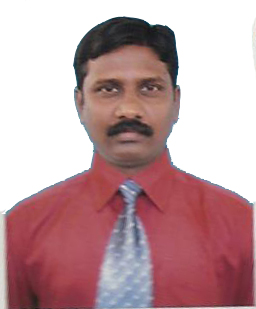 GANESAN  Email:		GANESAN.178870@2FREEMAIL.COM Objective: I would like to move myself in a progressive and professionally manage company. In a competitive challenging and rewarding environment hard work self-motivated and experienced professionals seeking a full-time position with reputable organization to apply for health & safety department commensurate with my qualification.Academic accomplishment  UAE EXPERIENCE:16+ months of gulf experience as a security officer - DPS license holder issued by Dubai government of police.Duties and responsibilities: as a Security officer in 5 star hotel JBR Dubai.CCTV room		Fire control room Responding fire alarms 	Lift Lobby area 			Staff entrance & exit 	Receiving area			Parking area 			Patrolling security  		Guest welcome desk Ensuring building and premises in safety Duties and responsibilities: as a teacher in INDIA.Micro teaching in the class room attention given to every single student to develop teaching and learning process will continues process should be going on correctly.Observing moral activates in every single one Practical handling in laboratory under graduate level and Post graduate level.Motivate the students through teaching & learning.Job seeking field:Safety officer Personality trains:Fast & eager learnerSelf-motivated Punctual and honestFriendly and team worker100% stress freeSkills:Capable to working under pressure & as groupEnjoy challenges & responsibilities Independent , self-motivated to take responsibilities Excellent computer skillsPleasing personality & outstanding communication skills oral and written.Customer services oriented.Excellent public relation skills.Personal information:Sex				: 	MaleCertificate issued by		:	Government of Dubai.Date of birth			:	15/JUNE/1975Nationality			:	IndianLanguage known 		:	Tamil, English, Hindi Declaration: I here declare solemnly that all above said information about me is fully correct to best of my knowledge.Certificate / degree/ diplomaBoard / universityInstituteResultNEBOSH IGCBritish Council – UK.Speed way Safety training center – Dubai.UAE.Waiting for result.M.Sc degree (chemistry)Annamalai university Annamalai university CompletedB.Sc degree (chemistry)University of madrasUniversity of madras CompletedB.Ed (education )Bharathidasan universityBharathidasan university CompletedMaxsoft(computer literacy) Ministry of industry small industry service institute Ministry of industry ChennaiCompletedHigher secondary certificate (+2 level)Higher secondary education of Tamilnadu – ChennaiGovernment higher secondary school PassSecondary school leaving certificate (10th level) Secondary education board of Tamilnadu – ChennaiLittle flower higher secondary schoolPass